Séance 3 : Que se passe-t-il au niveau de mon rythme respiratoire lorsque je fais un effort physique ?Consigne : on compte le nombre de fois que la cage thoracique se soulève pendant 15 secondes. Un élève pose la main sur le thorax d'un camarade et compte les  mouvements d'inspiration et d'expiration, on place quelque chose sur le thorax qui permet de mieux visualiser les mouvements (petit drapeau par exemple).Attention : Un cycle respiratoire correspond à une inspiration et une expiration. 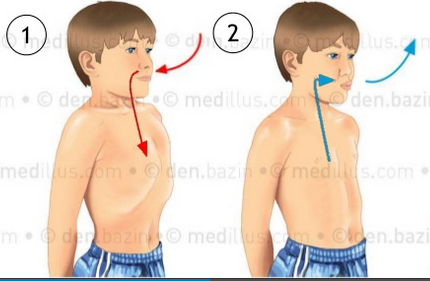 Relevé du rythme respiratoire : Avant l’effortAprès l’effort2 minutes après l’effort5 minutes après l’effort